РЕПУБЛИКА СРБИЈА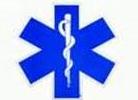 ДОМ ЗДРАВЉА ЧОКАЧока, Сенћанска 3.Тел.: 0230/471-703,
         0230/471-066Е-маил: dzcoka@dzcoka.comБрој: 454/2022Дана:02 .06.2022.	На основу члана 24. Статута Дома здравља Чока,  директор Установе доноси  следећу					       О Д Л У К У	Поништава се  оглас-конкурс, објављен на сајту Министарства здравља Београд и званичном сајту Дома здравља Чока дана 31.05.2022. године  за пријем у радни однос једног извршиоца-Возача санитетског возила на неодређено време у Дому здравља Чока.								директор Дома здравља Чока							        ______________________________								  др Биљана Мусулин Јањић